Podpořte naše svěřence v hlasování na dreamcatcheru!Naši svěřenci Vojta Typl, Karel Gregar a Marek Švestka bojují v hlasování na dreamcatcheru. Pokud kluci vyhrají, pojedou na týden do JAPONSKA trénovat JUDO! 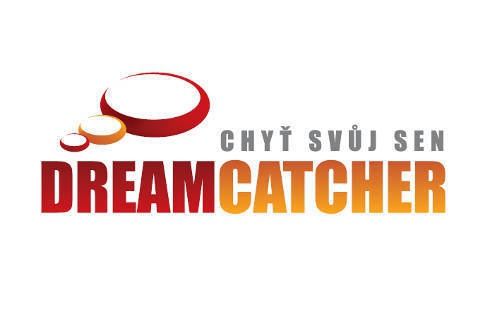 Jak můžete dát hlas?Formou SMSNa telefonní číslo 736339339Do textu napsat: DREAM 2192 (psáno velkými písmeny všechno!)Cena sms je standartní okolo 2kč…Pomocí FACEBOOKUMusíte se přihlásit na facebookuPoté si otevřít stránku dreamcatcheru a zároveň být přihlášen na facebookuV sekci hlasování najdete seznam všem snů, o kterých se hlasujeNáš sen se jmenuje ,,Tréninkový pobyt v zahraničí JAPONSKO,, Najedete na tento sen a kliknete na ,,Hlasuj,, Poté se vám objeví tabulka, ve které je znovu hlasuj pomocí facebooku, stačí na to kliknoutPoté by vám to mělo napsat , že jste Právě hlasovali pro tento sen…Hlasování přes facebook je zadarmoHlasovat přes sms můžete jednou denně, hlasovat přes facebook můžete také jednou denněVšem, kteří nás podpoří moc děkujeme a věříme, že se nám druhý pokus o splnění snu vydaří.Hlasovaní trvá do 14.10. 2013